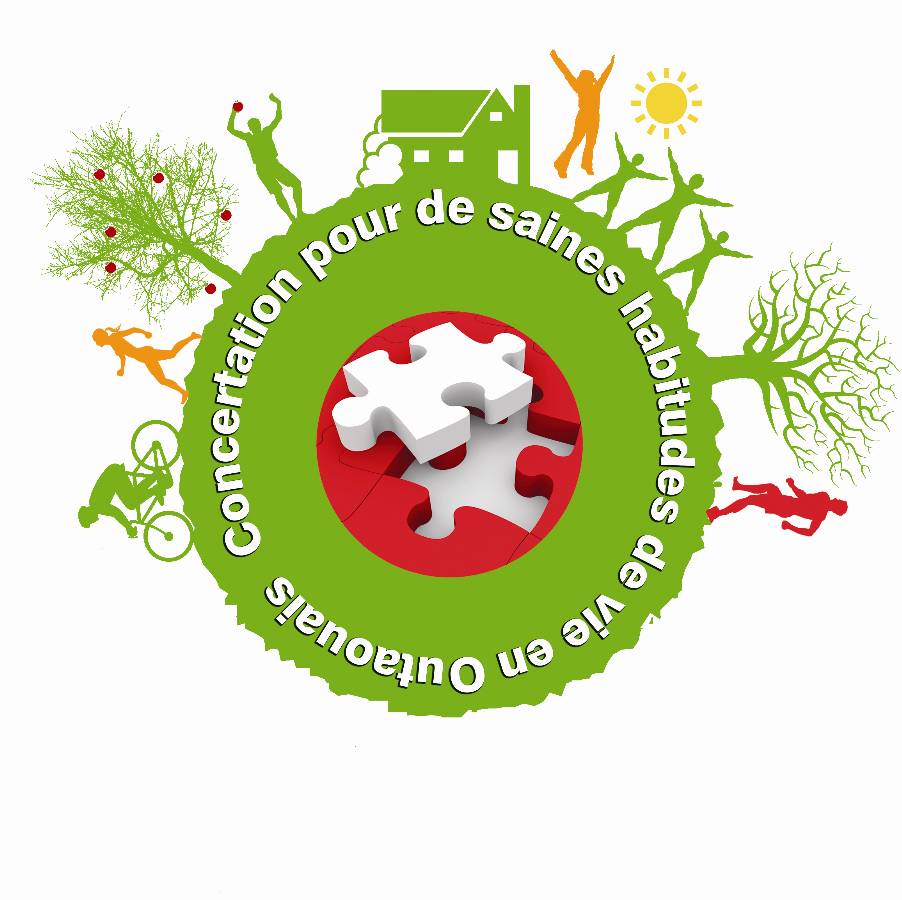 Bilan mi-mandatdes réalisations du plan d’action régional 2019-2020Présenté par Marie Danielle MichaudCoordonnatrice Concertation sur les saines habitudes de vie en OUTAOUAISJuin 2020Mise en contexteLa Concertation SHV en Outaouais est aussi appelée TIR-SHV en Outaouais (Table Inter-régionale sur les saines habitudes de vie) par le réseau des TIR-SHV qui est géré par un l’organisme M361 qui a remplacé Québec en Forme. Chaque année, nous devons faire une reddition de compte à M361 qui à son tour rédige un bilan provincial pour le Ministère de la santé et des services sociaux (MSSS), d’où provient le principalement le financement des TIR-SHV. Le présent bilan présente sommairement l’état des réalisations du plan d’action régional après sa première année de mise en œuvre par les partenaires, soit d’avril 2019 au 31 mars 2020. La réalisation des actions est un gage de l’implication active des partenaires dans les divers comités de la Concertation sur les saines habitudes de vie en Outaouais. Ce fut une année riche en efforts. Malgré sa fin qui fut perturbée par une crise sanitaire mobilisant tous les efforts à des urgences bien marquées, plusieurs partenaires ont continué à mettre en œuvre certaines actions planifiées. Beaucoup de courage, d’entraide, de dévouement et de patience! Une reconnaissance de tous ces efforts est bien méritée. Aussi, le 4 juin dernier, lors d’un grand rassemblement régional de partenaires en Outaouais, des certificats de reconnaissance ont été présentés aux membres des 7 comités qui composent la Concertation SHV en Outaouais. Ils recevront tous une copie du certificat qui leur a été dédié. Composition de la Concertation SHV en Outaouais en 2019-2020La Concertation SHV en Outaouais est composée d’un comité de gestion appelé comité des Co-leaders, de 4 comités de milieux de vie et de trois cellules thématiques. Comité des Co-leadersCe comité gère tout ce qui est en lien avec la coordination de la Concertation. En plus de la personne à la coordination, 6 membres proviennent de divers organismes régionaux qui ne déposent pas de projet et ne reçoivent pas de financement de la part de la Concertation. Les organismes impliqués pour cette période, sont : La Table agroalimentaire de l’Outaouais (TAO) qui a accepté la fiducie pour le budget qui couvre le poste de coordination. Dimension sportive et culturelleLa Table Éducation Outaouais (TÉO)Le Ministère des affaires municipales et de l’habitation (MAMH)La Direction de la Santé publique (DSPu) du Centre intégré de santé et des services sociaux de l’Outaouais (CISSSO) – Fiduciaire du budget attribué à l’ensemble de la TIR-SHV en Outaouais.Les comités de milieux de vie Comité municipal : traite les actions relevant du milieu municipalComité scolaire : traite les actions relevant du milieu scolaireComité petite enfance : traite les actions relevant du milieu de la petite enfanceComté communautaire : traite les actions relevant du milieu communautaire Les cellules thématiquesLes cellules thématiques traitent de thèmes qui sont transversaux, c’est-à-dire qui touchent plusieurs milieux de vie. Les sujets sont traités par les membres puis présentés aux comités de milieux de vie concernés. Les membres sont issus d’organismes traitant la thématique de la cellule dont ils font partie. Ils sont donc considérés comme possédant une certaine expertise liée à la thématique qu’ils représentent. Les 3 thèmes qui ont été définis transversaux sont : Accès à une alimentation saine pour tous. Douze (12) membres y siègent.Filles et activité physique. Cinq (5) membres y siègent. Transport actif. Huit (8) membres y siègent.En annexe vous trouverez les vaillants et dévoués membres actuels des comités de milieux de vie ainsi que ceux des cellules thématiques inscrits sur les certificats de reconnaissance qui leurs sont dédiés. Il est à noter que le comité communautaire n’a pas encore été formé. Les 4 grandes orientations du plan d’action régionalLes 7 grandes priorités qui ont été identifiées par les partenairesFavoriser le jeu libre et actif à l’extérieur chez les enfants de 0-5 ansFavoriser l’accès aux aliments sains chez les enfants de 0-5 ansSoutenir les interventions pour encourager un mode de vie actif chez les jeunes d’âge scolaireSusciter une mobilisation durable dans le développement et le maintien d’environnements favorables à la qualité de vieContribuer à créer des environnements favorables au transport actifFavoriser l’accès physique et économique à une saine alimentation et à l’eau du robinetPositionner le rôle de la Concertation dans la mobilisation des acteurs pour faciliter la mise en place d’environnements favorables à la qualité de vieDe ces priorités, ce sont 38 actions qui ont été définies au total. Grâce à l’engagement des membres des divers comités et cellules thématiques, l’avancement de ces actions va bon train.  Voici en résumé l’avancement et l’état de réalisation pour chacune des priorités du plan d’action : 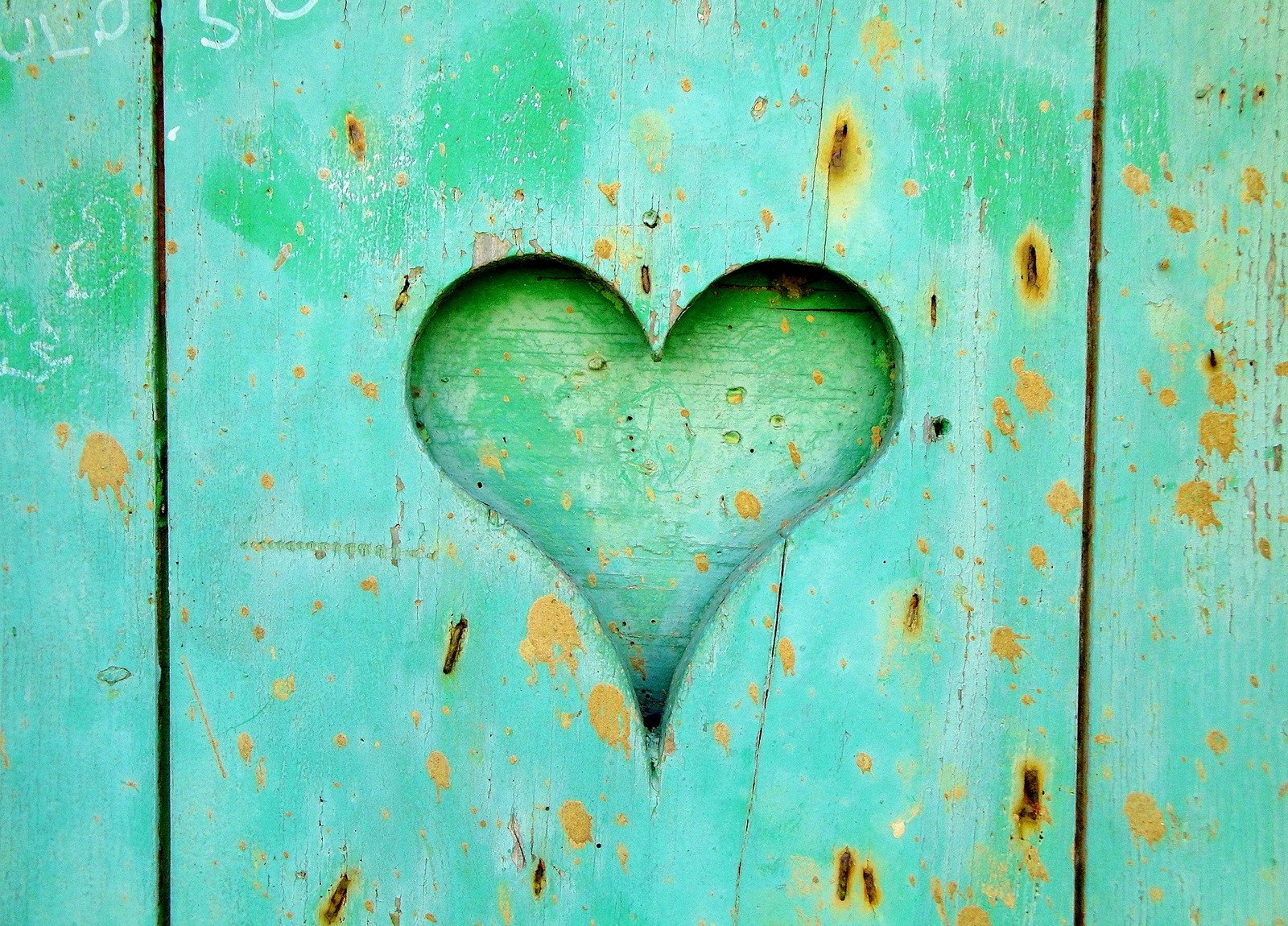 ÉTAT FINANCIER au 31 mars 2020Lors de l’élaboration du plan d’action régional un budget a été élaboré en y intégrant l’embauche d’une personne, dès le mois de juin 2019, afin d’assumer la coordination de ce nouveau plan d’action. Finalement, le poste a été comblé seulement au mois de septembre 2019. Cet état financier présente les revenus, incluant le surplus du budget du plan d’action antérieur et les dépenses encourues jusqu’au 31 mars 2020. Les pages qui suivent présentent le bilan financier détaillé qui sera déposé à M361, après cette première année de réalisation du plan d’action régional. À noter qu’il y aura une légère variation dans le total des dépenses (1 023$) puisque certaines petites dépenses n’étaient pas encore inscrites à la rédaction de ce bilan. Voici les grandes lignes de ce budget en résumé* :Revenus totaux au 31 mars 2020, (incluant la somme reportée du plan 2017-2019): 608 856$Dépenses totales au 31 mars 2020 : 130 316$Solde au 31 mars 2020 : 478 540$Variation de 1 023$*Note : Il y a une variation de 1023$ car certaines dépenses n’étaient pas encore enregistrées par le fiduciaire au 31 mars 2020. Le budget final incluant toutes les dépenses sera publié sous peu sur le site internet de la Concertation. Bilan financier 2019-2020 ANNEXESComités de milieux et leur certificatCellules thématiques et leur certificat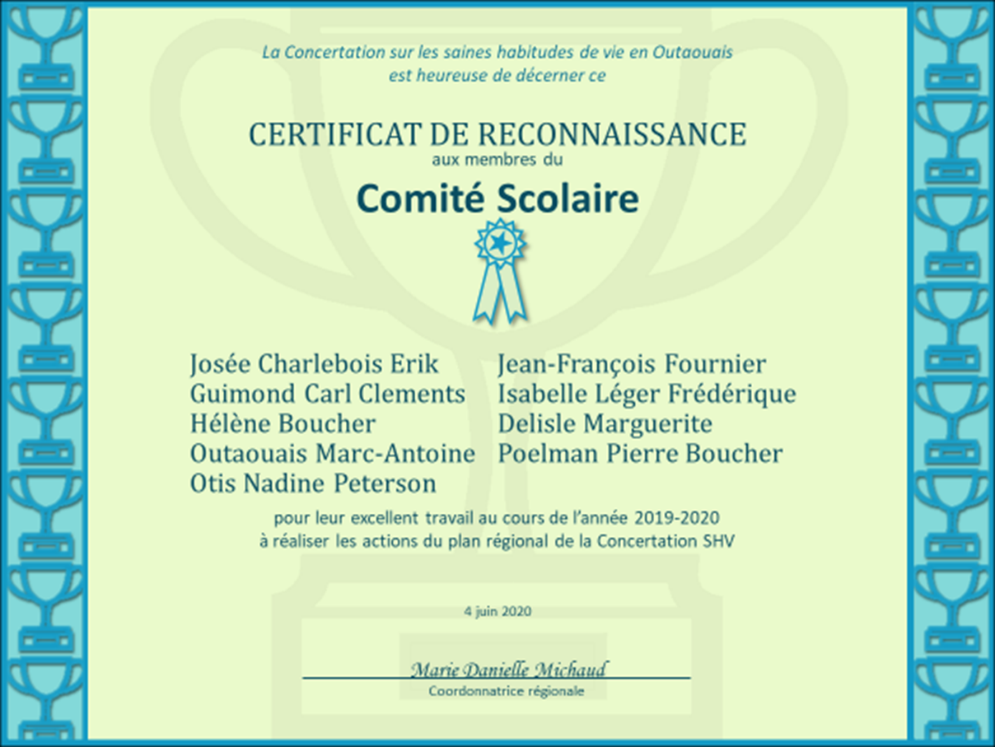 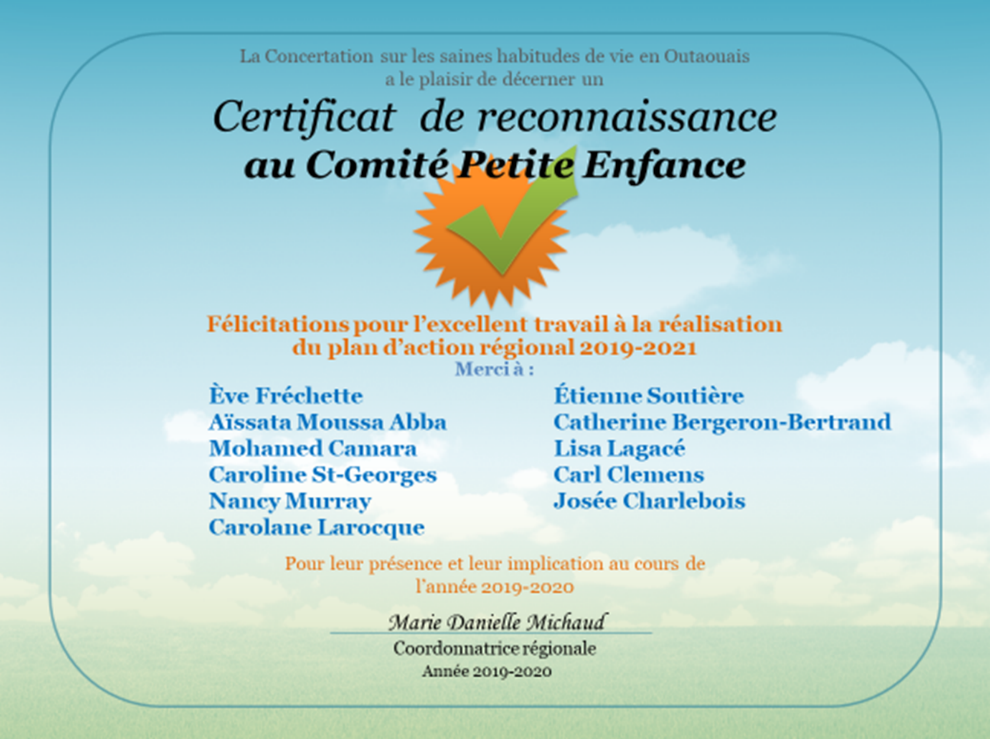 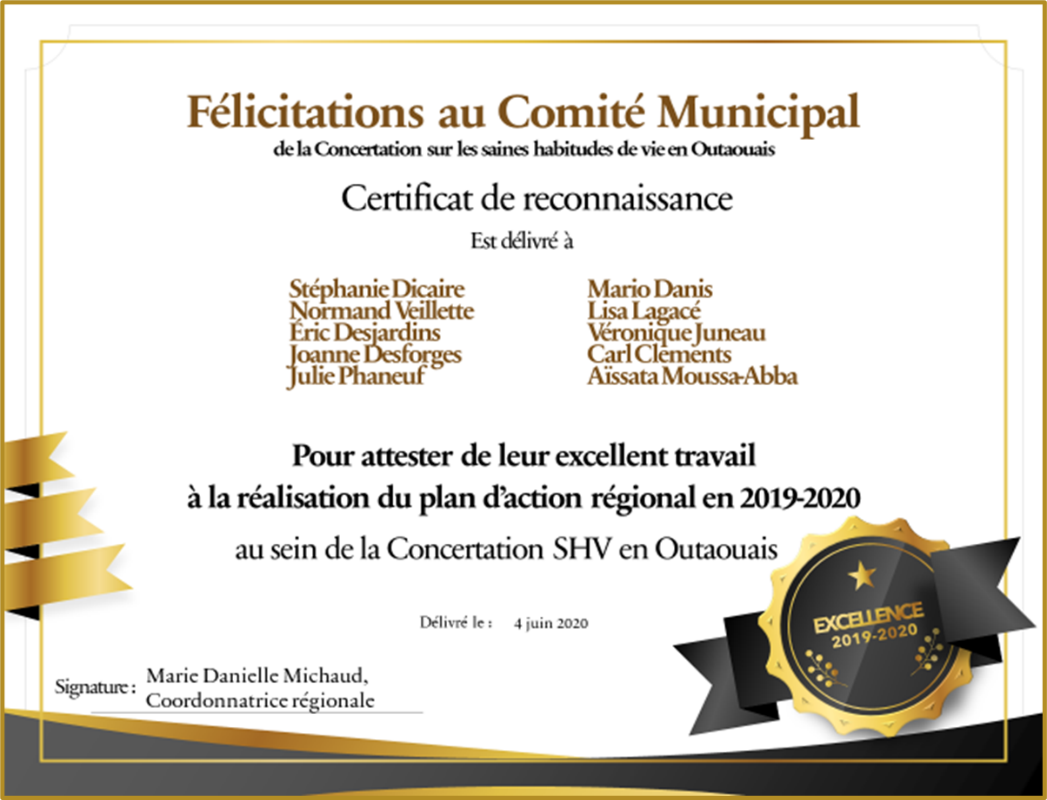 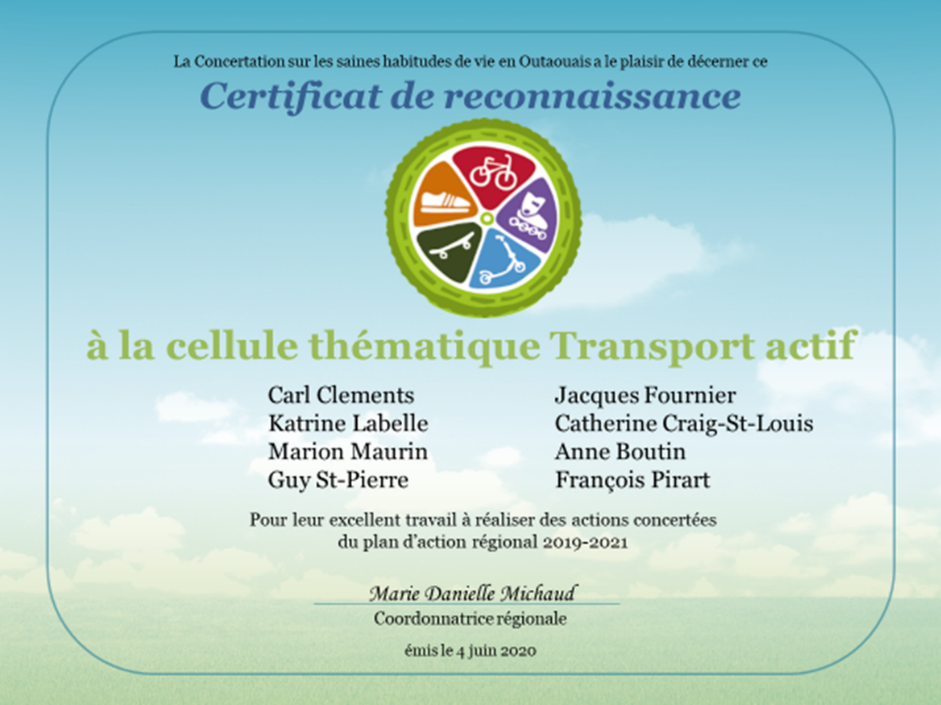 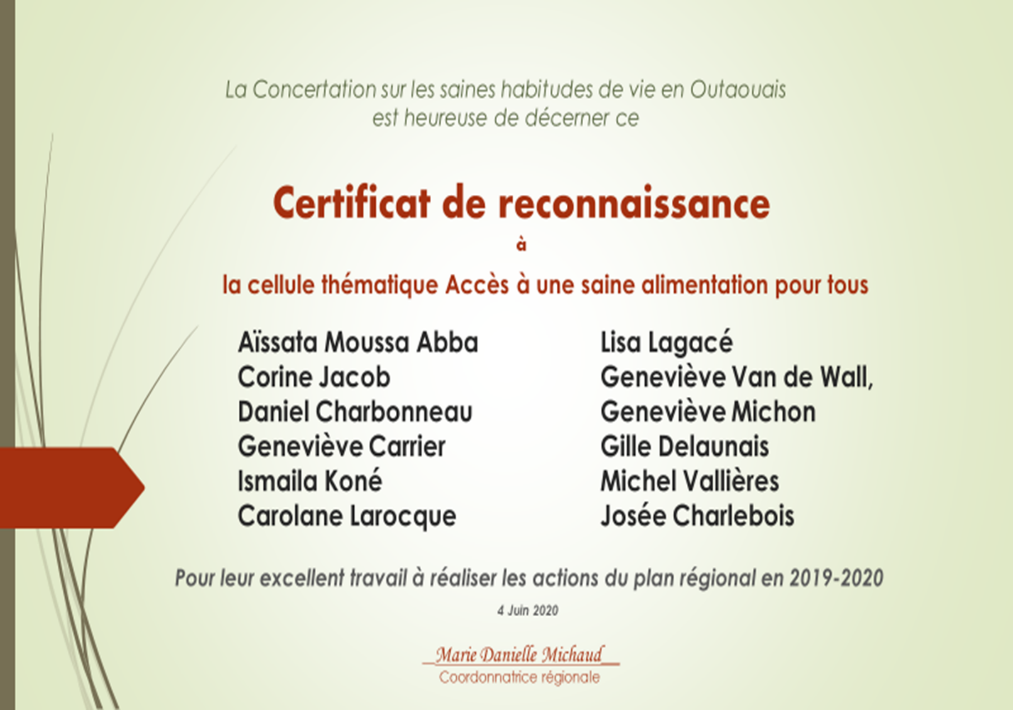 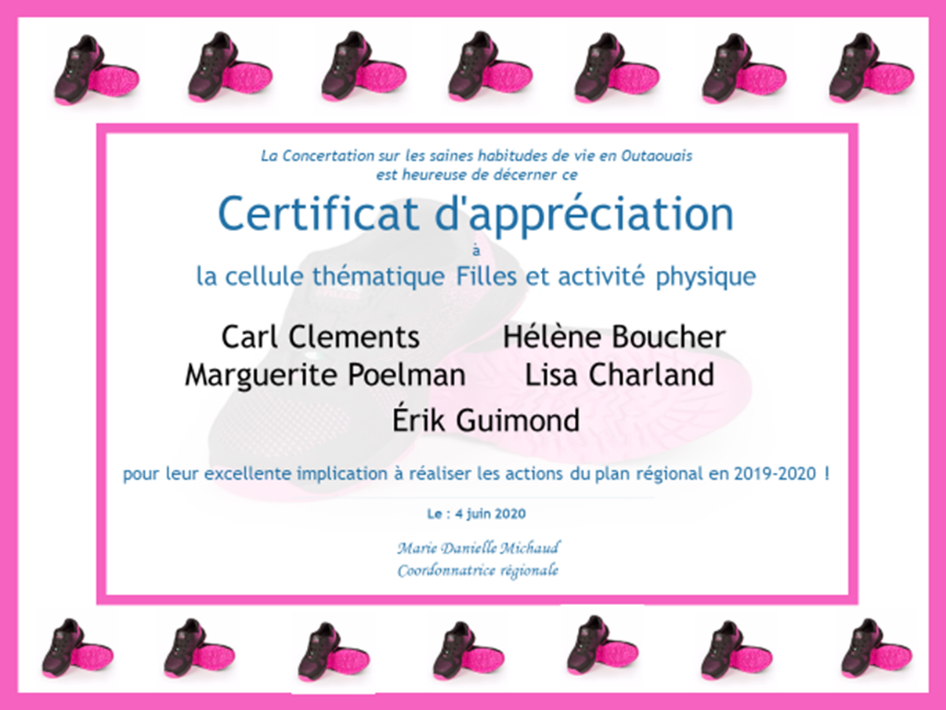 PrioritéNiveau de réalisation des actions Niveau de réalisation des actions Niveau de réalisation des actions Niveau de réalisation des actions Niveau de réalisation des actions Étape de réalisation en coursÉtape de réalisation en coursÉtape de réalisation en coursÉtape de réalisation en coursÉtape de réalisation en coursÉtape de réalisation en coursPriorité25%50%75%100%Non débutéeAnnuléeEn démarrageEn planificationEn réalisationAu BilanEst complétée1Sur 7 actions définies3 actions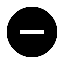 2 actions0 actions2actionsaucune142--2Sur 3 actions définies1 action2 actionsaucune--3--3Sur 8 actions définies2 actions2 actions3 actions1 actionaucune1223-4Sur 3 actions définies3 actionsaucune--3--5Sur 5 actions définies3 actions2 actionsaucune221--6Sur 8actions définies5 actions3 actionsaucune-44--7Sur 4 actions définies3 actions1 actionsaucune-13--Au total9 actions13 actions10 actions3 actions3 actions0 actions4 actions13 actions18 actions3actions0 actionsPLAN D'ACTION DE LA TIR-SHV 2019-2021PLAN D'ACTION DE LA TIR-SHV 2019-2021PLAN D'ACTION DE LA TIR-SHV 2019-2021PLAN D'ACTION DE LA TIR-SHV 2019-2021Région:Région:OutaouaisOutaouaisFiduciaire : Fiduciaire : CISSS de l'OutaouaisCISSS de l'OutaouaisRapport financierRapport financierRapport financierRapport financierResponsable de la TIR-SHV : Responsable de la TIR-SHV : Marie Danielle Michaud  Sylvie Lafontaine Marie Danielle Michaud  Sylvie Lafontaine En date du 31 mars 2020En date du 31 mars 2020En date du 31 mars 2020En date du 31 mars 2020Date de début du plan :Date de début du plan :1 avril 20191 avril 2019Date de fin du plan :Date de fin du plan :31 mars 202131 mars 2021REVENUSBudget autorisé 
2019-2021Budget autorisé 
2019-2021Mesure 1.2Mesure 1.2Mesure 2.2Mesure 2.2Mesure 3.1Mesure 3.1Sommes reportées du plan 2017-2019Sommes reportées du plan 2017-2019AutresAutresRevenus totaux
au 31 mars 2020Revenus totaux
au 31 mars 2020Sommes reportées du plan 2017-2019Sommes reportées du plan 2017-2019Sommes reportées du plan 2017-2019    156 468  $     156 468  $    156 468  $    156 468  $      156 468  $      156 468  $ Mesure 1.2      18 474  $       18 474  $ 18 47418 474        18 474  $         18 474  $ Mesure 2.2    185 000  $     185 000  $    185 000  $    185 000  $      185 000  $      185 000  $ Mesure 3.1    213 914  $     213 914  $    213 914  $    213 914  $      213 914  $      213 914  $ Contribution CISSSO      35 000  $       35 000  $      35 000  $      35 000  $         35 000  $         35 000  $                  -    $                  -    $     608 856  $     608 856  $      18 474  $      18 474  $    185 000  $    185 000  $    213 914  $    213 914  $    156 468  $    156 468  $      35 000  $      35 000  $      608 856  $      608 856  $ DÉPENSESBudget autorisé 
2019-2021Mesure 1.2Mesure 2.2Mesure 3.1Sommes reportées du plan 2017-2019AutresDépenses totales
au 31 mars 2020TITRE DE SECTION: Favoriser le jeu libre et actif à  l'extérieurTITRE DE SECTION: Favoriser le jeu libre et actif à  l'extérieur1.1.2 Offrir des activités d'accompagnement1.1.2 Offrir des activités d'accompagnement        2 000  $                  -    $ 1.1.3 Sensibiliser les parents1.1.3 Sensibiliser les parents        6 000  $                  -    $ Développer argumentaireDévelopper argumentaire        6 000  $                  -    $                  -    $                  -    $                  -    $                  -    $                  -    $       14 000  $               -    $               -    $               -    $               -    $               -    $                  -    $ TITRE DE SECTION: Favoriser accès aliments sains 0-5 ansTITRE DE SECTION: Favoriser accès aliments sains 0-5 ans Budget autorisé 
2019-2021Mesure 1.2Mesure 2.2Mesure 3.1Sommes reportées du plan 2017-2019AutresDépenses totales
au 31 mars 2020Dépenses totales
au 31 mars 2020Dépenses totales
au 31 mars 2020 Solde1.3.2 Activités accompagnement et formations1.3.2 Activités accompagnement et formations        2 000  $                  -    $                  -    $                  -    $ 2 000  $                 -    $                  -    $                  -    $ -    $                 -    $                  -    $                  -    $ -    $                 -    $                  -    $                  -    $ -    $                 -    $                  -    $                  -    $ -    $                 -    $                  -    $                  -    $ -    $                 -    $                  -    $                  -    $ -    $                 -    $                  -    $                  -    $ -    $        2 000  $               -    $               -    $               -    $ -    $-    $-    $                 -    $ 2 000  $2 000  $2 000  $TITRE DE SECTION: Soutenir MVPA jeunes âge scolaireTITRE DE SECTION: Soutenir MVPA jeunes âge scolaire Budget autorisé 
2019-2021Mesure 1.2Mesure 2.2Mesure 3.1Sommes reportées du plan 2017-2019AutresDépenses totales
au 31 mars 2020 Solde1.4.1 Soutien milieu scolaire1.4.1 Soutien milieu scolaire      15 000  $                  -    $ 15 000  $1.5.2 Soutien 100% filles1.5.2 Soutien 100% filles      18 400  $         8 800  $           8 800  $ 9 600  $1.5.3 Soutien Fillactive      11 000  $         5 000  $           5 000  $ 6 000  $1.5.4 Communication  activité physique filles1.5.4 Communication  activité physique filles        1 000  $                  -    $ 1 000  $1.5.6 Événement régional qualité intervention auprès des filles1.5.6 Événement régional qualité intervention auprès des filles        5 000  $                  -    $ 5 000  $                 -    $ -    $                 -    $ -    $                 -    $ -    $      50 400  $               -    $               -    $               -    $      13 800  $               -    $         13 800  $ 36 600  $TITRE DE SECTION: Mobilisation des municipalités EF QVTITRE DE SECTION: Mobilisation des municipalités EF QV Budget autorisé 
2019-2021Mesure 1.2Mesure 2.2Mesure 3.1Sommes reportées du plan 2017-2019AutresDépenses totales
au 31 mars 2020       Solde2.1.2 Soutien financier territorial2.1.2 Soutien financier territorial46 000  $     36 000  $         36 000  $ 10 000  $10 000  $2.1.3 Répertoire régional offre de service2.1.3 Répertoire régional offre de service500  $                 -    $ 500  $500  $                 -    $ -    $-    $                 -    $ -    $-    $                 -    $ -    $-    $                 -    $ -    $-    $                 -    $ -    $-    $                 -    $ -    $-    $46 500  $              -    $               -    $               -    $      36 000  $               -    $         36 000  $ 10 500  $10 500  $TITRE DE SECTION: Création EF transport actifTITRE DE SECTION: Création EF transport actifTITRE DE SECTION: Création EF transport actifTITRE DE SECTION: Création EF transport actif Budget autorisé 
2019-2021 Budget autorisé 
2019-2021Mesure 1.2Mesure 1.2Mesure 2.2Mesure 2.2Mesure 3.1Mesure 3.1Sommes reportées du plan 2017-2019Sommes reportées du plan 2017-2019AutresAutresDépenses totales
au 31 mars 2020Dépenses totales
au 31 mars 2020       Solde       Solde2.2.1 Soutenir concertation et arrimage2.2.1 Soutenir concertation et arrimage2.2.1 Soutenir concertation et arrimage2.2.1 Soutenir concertation et arrimage      35 000  $       35 000  $      35 000  $      35 000  $ 35 000  $35 000  $-    $-    $2.2.2 Élaboration argumentaire TA2.2.2 Élaboration argumentaire TA2.2.2 Élaboration argumentaire TA2.2.2 Élaboration argumentaire TA        5 000  $         5 000  $ -    $-    $5 000  $5 000  $2.2.3 Développer TA 12-17 ans2.2.3 Développer TA 12-17 ans2.2.3 Développer TA 12-17 ans2.2.3 Développer TA 12-17 ans      12 000  $       12 000  $         5 749  $         5 749  $ 5 749  $5 749  $6 251  $6 251  $2.3.2 Développer messages arrimer TA et changements climat2.3.2 Développer messages arrimer TA et changements climat2.3.2 Développer messages arrimer TA et changements climat2.3.2 Développer messages arrimer TA et changements climat        5 000  $         5 000  $ -    $-    $5 000  $5 000  $-    $-    $-    $-    $-    $-    $-    $-    $-    $-    $-    $-    $-    $-    $-    $-    $      57 000  $       57 000  $               -    $               -    $               -    $               -    $               -    $               -    $         5 749  $         5 749  $      35 000  $      35 000  $ 40 749  $40 749  $16 251  $16 251  $TITRE DE SECTION: Favoriser l'accès physique et économique SATITRE DE SECTION: Favoriser l'accès physique et économique SATITRE DE SECTION: Favoriser l'accès physique et économique SATITRE DE SECTION: Favoriser l'accès physique et économique SA Budget autorisé 
2019-2021 Budget autorisé 
2019-2021Mesure 1.2Mesure 1.2Mesure 2.2Mesure 2.2Mesure 3.1Mesure 3.1Sommes reportées du plan 2017-2019Sommes reportées du plan 2017-2019AutresAutresDépenses totales
au 31 mars 2020Dépenses totales
au 31 mars 2020       Solde       Solde3.1.2 Faire connaître composantes d'un SAD3.1.2 Faire connaître composantes d'un SAD3.1.2 Faire connaître composantes d'un SAD3.1.2 Faire connaître composantes d'un SAD      20 000  $       20 000  $                  -    $                  -    $ 20 000  $20 000  $Mesure 3.1- 3.2.2 Favoriser partenariat avec les producteursMesure 3.1- 3.2.2 Favoriser partenariat avec les producteursMesure 3.1- 3.2.2 Favoriser partenariat avec les producteursMesure 3.1- 3.2.2 Favoriser partenariat avec les producteurs      60 000  $       60 000  $                  -    $                  -    $ 60 000  $60 000  $Mesure 3.1- 3.2.3 Soutenir actions gaspillage alimentaire  Mesure 3.1- 3.2.3 Soutenir actions gaspillage alimentaire  Mesure 3.1- 3.2.3 Soutenir actions gaspillage alimentaire  Mesure 3.1- 3.2.3 Soutenir actions gaspillage alimentaire        60 000  $       60 000  $                  -    $                  -    $ 60 000  $60 000  $Mesure 3.1- 3.2.4 Soutenir agriculture de proximitéMesure 3.1- 3.2.4 Soutenir agriculture de proximitéMesure 3.1- 3.2.4 Soutenir agriculture de proximitéMesure 3.1- 3.2.4 Soutenir agriculture de proximité      45 000  $       45 000  $                  -    $                  -    $ 45 000  $45 000  $Mesure 3.1- 3.2.5 Soutenir promotion eauMesure 3.1- 3.2.5 Soutenir promotion eauMesure 3.1- 3.2.5 Soutenir promotion eauMesure 3.1- 3.2.5 Soutenir promotion eau      60 000  $       60 000  $                  -    $                  -    $ 60 000  $60 000  $                 -    $                  -    $ -    $-    $                 -    $                  -    $ -    $-    $                 -    $                  -    $ -    $-    $    245 000  $     245 000  $               -    $               -    $               -    $               -    $               -    $               -    $               -    $               -    $               -    $               -    $                  -    $                  -    $ 245 000  $245 000  $TITRE DE SECTION: CoordinationTITRE DE SECTION: Coordination Budget autorisé 
2019-2021Mesure 1.2Mesure 2.2Mesure 3.1Sommes reportées du plan 2017-2019AutresDépenses totales
au 31 mars 2020       SoldeSalaire      93 847  $      28 703  $         28 703  $ 65 144  $Charges sociales      11 511  $         3 521  $           3 521  $ 7 990  $Assurances        2 750  $            532  $              532  $ 2 218  $Frais déplacement        6 400  $            775  $              775  $ 5 625  $Fournitures et impressionsFournitures et impressions        3 000  $            315  $              315  $ 2 685  $Ordi portable et cellulaireOrdi portable et cellulaire        3 500  $         1 557  $           1 557  $ 1 943  $Représentation        2 000  $            204  $              204  $ 1 796  $Renc réseau TIR-SHV        3 000  $            940  $              940  $ 2 060  $Expertise com ou autre        3 000  $            857  $              857  $ 2 143  $Site web           750  $            416  $              416  $ 334  $Événement mobilisationÉvénement mobilisation        2 000  $         1 028  $           1 028  $ 972  $REER        4 693  $               -    $                  -    $ 4 693  $    136 451  $               -    $      36 547  $               -    $               -    $               -    $         37 820  $ 91 938  $FRAIS DE GESTION        1 942  $           1 942  $ (1 942) $TOTAL DES DÉPENSES    551 351  $               -    $      38 489  $               -    $      55 549  $      35 000  $      130 311  $ 421 040  $SURPLUS / (DÉFICIT)      57 505  $      18 474  $    146 511  $    213 914  $    100 919  $               -    $      478 545  $ 421 040  $